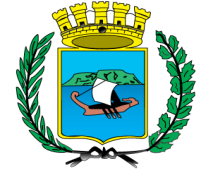 C O M U N E D I O L B I AProvincia di SassariZONA OMOGENEA OLBIA-TEMPIOSETTORE CULTURA, PUBBLICA ISTRUZIONE E SPORTServizio Pubblica Istruzione e UniversitàUfficio Asili NidoAVVISO URGENTEDOMANDE AMMISSIONE ASILO NIDO COMUNALESi invitano i gentili utenti che hanno inoltrato la domanda in oggetto a mezzo pec all’indirizzo:comune.olbia@actaliscertymail.com, erroneamente indicato in un comunicato,     a contattare urgentemente, entro e non oltre il 23/07/2020,l’ufficio scrivente al n. 0789/52151 o all’e-mail: cfancello@comune.olbia.ot.it dal lunedì al venerdì, dalle 8,30 alle 13,30; nel pomeriggio di lunedì e mercoledì anche dalle 15,00 alle 17,30. Olbia, 17/07/2020